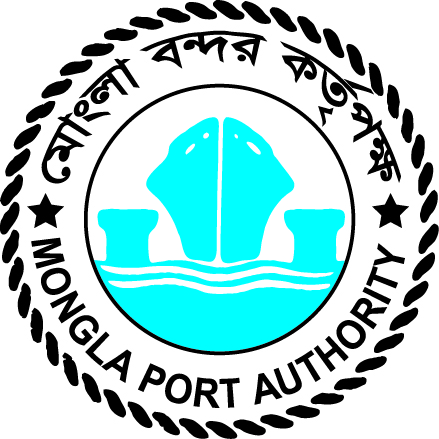 ‡gvsjv  e›`i KZ©„cÿ‡gvsjv , ev‡MinvU|   ‡cÖm wiwjR‡gvsjv e›`i KZ…©c‡ÿi RvZxq †kvK w`em D`&hvcb15 B AvMó ¯^vaxbZvi gnvb ¯’cwZ RvwZi RbK e½eÜz †kL gywReyi ingv‡bi 42Zg kvnv`vr evwl©Kx ÒRvZxq †kvK w`emÓ Dcj‡ÿ cÖwZ eQ‡ii b¨vq  GeviI †gvsjv e›`i KZ…©c‡ÿi AvIZvaxb †gvsjv I wniYc‡q‡›U we‡kl Kg©m~wP cvjb Kiv nq| mKvj 10:00 Uvq †gvsjv e›`i KZ…©c‡ÿi †Pqvig¨vb Kg‡Wvi G †K Gg dviæK nvmvb Gi mfvcwZ‡Z¡ KZ…©c‡ÿi mfvK‡ÿ me©Kv‡ji me©‡kÖô ev½vjx, AvaywbK evsjv‡`‡ki iæcKvi I evOvjx RvwZi Awemsevw`Z †bZv RvwZi RbK e½eÜz †kL gywReyi ingvb mn mKj knx`‡`i cÖwZ kÖ×vÄwj, Av‡jvPbv mfv I cÖvgvY¨wPÎ cÖ`k©b Kiv  nq| D³ Abyôv‡b Av‡iv Dcw¯’Z wQ‡jb, †gvnv¤§` †Mvjvg †gv¯Ídv, (hyM¥ mwPe), m`m¨ A_©, IwnDwÏb †PŠayix, mwPe, geK, wefvMxq cÖavbMY, Ab¨vb¨ Kg©KZ©v-Kg©Pvix, wmweG I e›`‡i Kg©iZ exi gyw³‡hv×viv| RvZxq †kvKw`e‡mi  Kg©m~wPi g‡a¨ Av‡iv wQj m‡h©v`‡qi mv‡_ mv‡_ e›`‡ii wbqš¿Yvaxb cÖavb Kvh©vjq, ¯‹zj mg~‡n, AvevwmK febmn Ab¨vb¨ evmfeb, Lyjbv¯’ e›`i Kvh©vjq, †cvU© nvDR, wnibc‡q›Umn Awdm I †i÷ nvD‡R RvZxq cZvKv Aa©bwgZ ivLv| e›`i feb †cvU© †RwU, †gvsjv I Lyjbv †gBb †M‡U RvZxq †kvK w`e‡mi e¨vbvi Uvbv‡bv wkÿv cÖwZôv‡b Av‡jvPbv mfv, RvZxq †kvK w`e‡mi mv‡_ msMwZ c~Y© KweZv cvV, iPbv I wPÎvsKY cÖwZ‡hvMxZv, wPÎ cÖ`k©b, nvg` I bvZ cÖwZ‡hvMxZv †hvni ev` KZ…©c‡ÿi ¯’vqx e›`i GjvKv¯’ †K›`ªxq Rv‡g gmwR`, cyivZb †gvsjv¯’ Rv‡g gmwR`, Lyjbv¯’ e›`i Rv‡g gmwR` I wnibc‡q›U Rv‡g gmwR‡` †`vqv gvnwdj Ges RvwZi wcZv e½eÜz †kL gywReyi ingv‡bi AvZ¥vi gvM‡divZ Kvgbv K‡i we‡kl †gvbvRv‡Zi ga¨w`‡q w`be¨cx Kg©m~Px cvwjZ nq| 